TocantinsSitua-se a sudeste da Região Norte, tendo como limites o Maranhão a nordeste, o Piauí a leste, a Bahia a sudeste, Goiás a sul, Mato Grosso a sudoeste e o Pará a noroeste. O estado apresenta características climáticas e físicas tanto da zona central do Brasil quanto da Amazônia.Foi criado pela Constituição de 1988, que determinou a divisão do Estado de Goiás (parte norte e central). Sua economia é baseada no comércio, na agricultura, na pecuária e criações.Bandeira
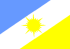 Brasão 
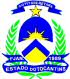 Mapa
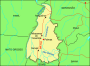 Hino
O sonho secular já se realizou...[+]Capital
PalmasÁrea Total 
277.620,914 km²Sigla
TORegião
NortePopulação
1 555 229 hab